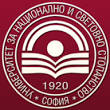              УНИВЕРСИТЕТ ЗА НАЦИОНАЛНО И СВЕТОВНО СТОПАНСТВОФинансово-счетоводен Факултет Протокол  от заседание на Факултетна комисия за насърчаване и оценяване на научно-изследователската дейност на Финансово-счетоводен факултет относно приемане на Правила за разпределение на средствата за материално стимулиране на публикационната активност на академичния състав във ФСФ Дата на провеждане на заседанието: 07.11.2020 г.Списък на участниците в заседанието: проф. д-р Емил Асенов, доц.д-р Михаил Мусов ,гл.ас.д-р Милена Миодраг Ковачевич ,гл. ас. д-р Тома Дончев , Камелия Пенкова ,Величка Велева , Атанаска Георгиева .Относно: Научно-изследователската дейност и атестационната комисия на ФСФ за периода 25.11.2019-23.11.2020 г.След като разгледа предоставената от катедрите информация се констатира ,че научно-изследователската дейност на ФСФ за посочения период се осъществяваха  в условията на внезапна,  тежка   епидемиологична  криза свързана с КОВИД-19 . Някои от планираните  мероприятия бяха отложени, други дейности трябваше в спешно да променят своя  режим на работа  като изцяло преминат в онлайн среда.Независимо от тези обстоятелства научно-изследователската дейност във факултета се   успя да запази постигнато ниво ,качество и обхват .Академичния състав на факултета  е успя да представи и публикува значителен брой научни  публикации. Продължава успешно дейността   по изпълнението на научни проекти. Редица  преподаватели взеха участие  с доклади в научни конференции. 1.Академичния състав за посочения период има 146 броя научни публикации и цитирания  в Web of Science и/или Sсopus за 2020 г..Структурата на публикациите е следната :Научни публикации (статии, студии) в научни списания, представени в световни вторични литературни източници – 72 броя.Научни публикации (статии, студии, доклади), публикувани в издания с импакт фактор IF (Web of Science) и/или импакт ранг SJR (Scopus) -12 брояМонографии, книги, глави от книги - 36 брояЦитати на научни публикации по данни от Web of Science и/или Sсopus за 2020 г.-26 броя.    Посочените данни  показват значително нарастване на  броя научни публикации и цитирания  в Web of Science и/или Sсopus за 2020 г. в сравнение с  предходната година 2019 год.-  съответно от 97 на 146 броя.2.Продължава успешното изпълнение на научни проекти от академичния състав  на ФСФ .Техния брой е  са 23 .Разпределението  по катедри разпределението е както следва: катедра „Финанси“- 6 проектакатедра „Счетоводство и  анализ“- 8 проекта. катедра „Финансов контрол“- 9 проекта 3.Академичния състав  на ФСФ е участвал  с доклади в 55  научни конференции:.Разпределението по катедри р е както следва: катедра „Финанси“-  16 участия катедра „Счетоводство и  анализ“- 36 участия.   катедра „Финансов контрол“- 15 участия. 4.Специално трябва да се  отбележи факта че, независимо от тежката ситуация катедра „"Счетоводство и анализ" организира и проведе  юбилейна международна научна конференция на тема „Приносите на счетоводството в икономическата наука”, посветена на 100-годишнината на катедрата. 5.Продължава в график дейността   по публикуване на колективната монография  за 2020 „България и ЕС: Финанси, Счетоводство, Финансов контрол“ в която са включени тематични направления: 1 Финансово посредничество и финансови пазари, финансов мениджмънт, фискална политика.2.Счетоводна политика, анализ и стандартизация.3.Системи за управленски контрол, одит, данъчен контрол.     Настоящия отчет по Научно-изследователската дейност на ФСФ за периода 25.11.2019-23.11.2020 г. да се представи на Декана на ФСФ                                                        Председател на ФКНОНИД : проф. д-р Емил Асенов